Biologija – prvi kontrolni zadatak (osmi razred)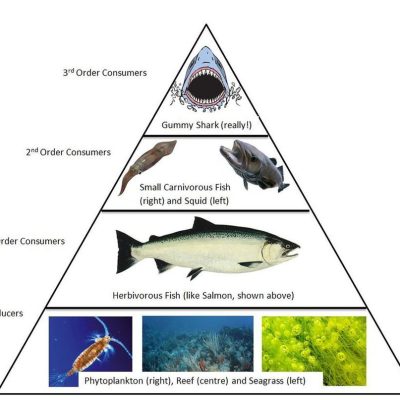  trofička piramida                    mreža ishrane lanac ishrane2. Da li je lanac ishrane pravilno formiran? trava -- gusenica -- žaba -- zmija Da                          ne3. Termin ekologije uveo je 1869. godine naučnik po imenu: Čarls Darvin                 Ernst Hekel                      Gregor Mendel                                      Karl Line4. Autotrof ili: razlagač proizvođač potrošač5. Tropske kišne šume karakterišu: velika vlaga bogat biljni i životinjski svet niske temperature6. Zahvaljujući ovoj slici ne možemo odrediti: brojnost populacije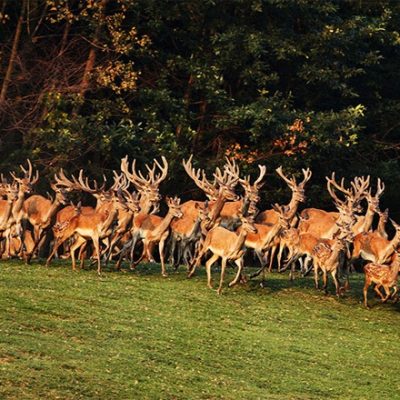  gustinu populacije                          natalitet                  brojnost populacije7. Na slici je prikazana: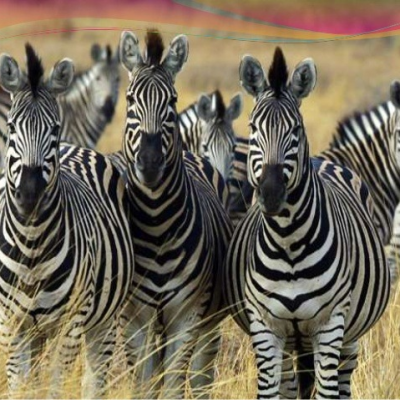  Jedinka                                                      populacija                                        biotop8. U jednoj močvari je živelo 7 žaba. Dve je pojela roda, jednu su pogazila kola, jedna se upetljala u alge i udavila se. Sada je preostalo 3 žabe. Opisana odlika populacije naziva se_________.9. Raznovrsnost živog sveta na zemlji naziva se: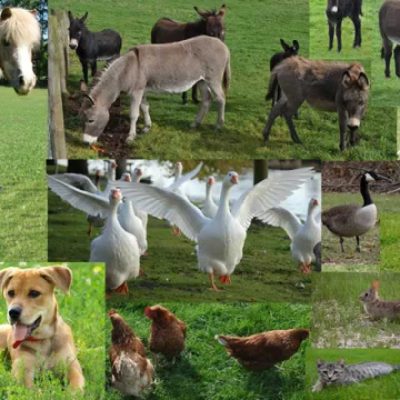  Ekosistem                    biotop                                 biodiverzitet                                  biocenoza10. Reč ekologija vodi poreklo od dve reči oikos i logos. Ako logos znači nauka, šta znači oikos? zajednica                      priroda                      dom                        živi svet11. Prikazano na slici je: mreža ishrane                   lanac ishrane           trofička piramida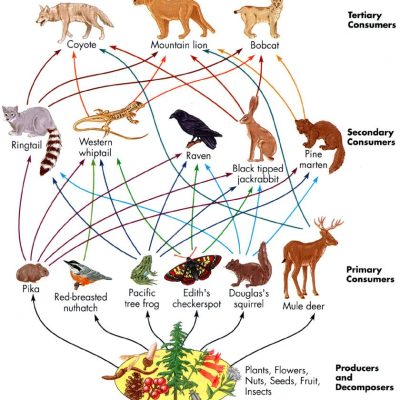 12. SRP Koviljsko petrovaradinski rit predstavlja jedno od značajnih područja na kojem se ptice odmaraju na svom putu u toplije krajeve. Ptice se sele iz naših predela najčešće u Afriku. Za ljude koje žive u Africi te ptice su : emigranti                         imigranti13. Prepoznaj abiotičke faktore: vetar                 svetlost                            uzajamni uticaj organizama                           uticaj čoveka14. Biom označen brojem 1 karakterišu: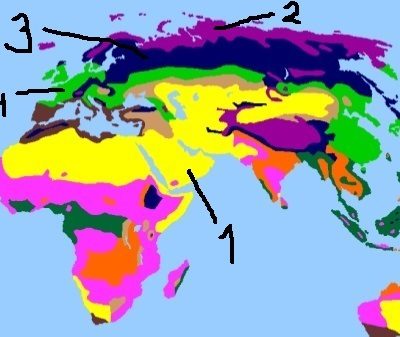  velike suše i visoke temperature velike količine padavina i listopadne šume zajednice trave i ponekad drveća četinarske šume i sneg15. Prelazak vode iz tečnog u gasovito stanje naziva se: kondenzacija padavina isparavanje16. Heterotrof može biti: hrast orao zec gusenica krava17. Ovaj biom odlikuje se jakim vetrovima, velikim hladnoćama i biljkama koje rastu nisko pri zemlji poput lišajeva i mahovima. Označen je na slici brojem: 2 4 3 118. Sedi žaba sama na listu lokvanja. Od žarkoga sunca štitom se zaklanja. Da novine čita to vam slika kaže, al ne može da nađe šta joj oči traže. Znate već o čemu žabe brigu vode, hoće li se skoro odseliti rode. U ovom slučaju roda je: emigrant imigrant